OSNOVNA ŠKOLA DORE PEJAČEVIĆN A Š I C E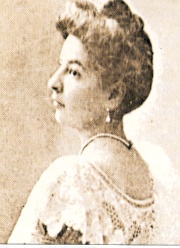    A. Cesarca 18  Našice 31500tel: 031 613 357; 615-415                            fax: 031 613 749             e-mail: osdore@os-dpejacevic-na.skole.hr		  m.br. 3120457KLASA: 003-06/19-01/04URBROJ: 2149/06-01-19-02Našice, 25. ožujka 2019. godineZAPISNIK      28. sjednice  Školskog odbora OŠ Dore Pejačević Našice održane u ponedjeljak 25. ožujka 2019. godine u 18,00 sati u prostoru matične škole. Nazočni: predsjednica Jadranka Jantošik, članovi Tina Marković Antolović, Sanja Portnar, Leopoldina Vitković, Krešimir Kašuba i Hrvoje Pintarić, ravnateljica Jasminka FalamićOpravdano odsutna: Neda Banjanin AbičićZapisničar: tajnica Katica TomaićJednoglasno prihvaćen slijedećiDNEVNI RED:Verifikacija zapisnika i zaključaka 27. sjednice Školskog odboraDonošenje odluke o davanju prethodne suglasnosti na prijedlog ravnateljice o neplaćenom dopustu za učiteljicu Anitu  LovricDonošenje odluke o usvajanju Pravilnika o načinu i postupku zapošljavanjau OŠ Dore Pejačević NašicePitanja i prijedloziAd 1) Verifikacija zapisnika i zaključaka 27. sjednice Školskog odboraZAKLJUČAK: Jednoglasno i bez primjedbi se prihvaćaju zapisnik i zaključci 27. sjednice Školskog odbora.Ad 2) Donošenje odluke o davanju prethodne suglasnosti na prijedlog ravnateljice o neplaćenom dopustu za učiteljicu Anitu  LovricRavnteljica – Učiteljica Anita Lovric podnijela je zahtjev za neplaćeni dopust zbog obiteljskih razloga. Smatra da joj treba udovoljiti.ZAKLJUČAK: Jednoglasno se donosi odluka o davanju suglasnosti na prijedlog ravnateljice da se učiteljici Aniti Lovric odobri neplaćeni dopust od 1. 4. 2019. do 31. 3. 2020. godine.Ad 3) Donošenje odluke o usvajanju Pravilnika o načinu i postupku zapošljavanja u OŠ DorePejačević NašiceRavnateljica- obrazlaže potrebu donošenja Pravilnika i pojedine članke. Svi su ga članovi proučili i nemaju dodatnih komentara niti prijedloga te se donosiZAKLJUČAK: Jednoglasno  se donosi odluka o usvajanju Pravilnika o načinu i postupku zapošljavanja u OŠ Dore Pejačević Našice.Ad 4) Pitanja i prijedloziProblem staze i prijevoza, općenito prometa u Ulici Augusta CesarcaRavnateljica – upoznaje članove Školskog odbora s prometnom nezgodom koju je doživjela učiteljica dolazeći na posao. Srušio ju je školski autobus na travnatoj površini.  Već se više putu upozoravalo na problem prometa u našoj ulici i moli da se to pitanje stavi u prioritetno rješavanje s obzirom na veliki broj djece koja se kreću na toj relaciji. Moli članove odbora da se,  shodno svojim mogućnostima, aktivno uključe u rješavanje ovog problema.Državno natjecanje iz prve pomoćiRavnateljica – informira članove da je naša škola domaćin Državnog natjecanja iz prve pomoći 11. svibnja 2019., koje organizira Hrvatski crveni križ. Bit će nazočni predstavnici svih važnijih institucija lokalne zajednice, kako iz Grada, tako i iz Županije.  Centralno događanje će biti  u središtu grada na nekoliko lokacija. Sudionici će spavati u školi u sportskoj dvorani. Veliki je to događaj koji će promovirati i Školu i Grad. Moli i članove Školskog odbora da budu na raspolaganju ako bude potrebno.Senzorna sobaRavnateljica – Novcima iz vlastitih izvora smo sredili i opremili prostor uz sportsku dvoranu. To je prostor od 70-ak m2, koji će se moći koristiti za rekreaciju, tjelovježbu, pilates ili neke druge aktivnosti u sklopu suradnje sa zajednicom u cilju ostvarenja zdravog načina života.Već su se javili zainteresirani pa treba odrediti cijenu iznajmljivanja prostora. Prijedlog je 70,00 kuna po satu. Članovi ŠO se slažu.ZAKLJUČAK: Jednoglasno se donosi odluka da se prostor uz sportsku dvoranu može iznajmiti za korištenje trećim osobama po cijeni od 70,00 kn po satu.				Završeno u 19,00 sati.Zapisničar: 						Predsjednica Školskog odbora:Katica Tomaić							Jadranka Jantošik